QUEST SCHOLARSHIP APPLICATION FORM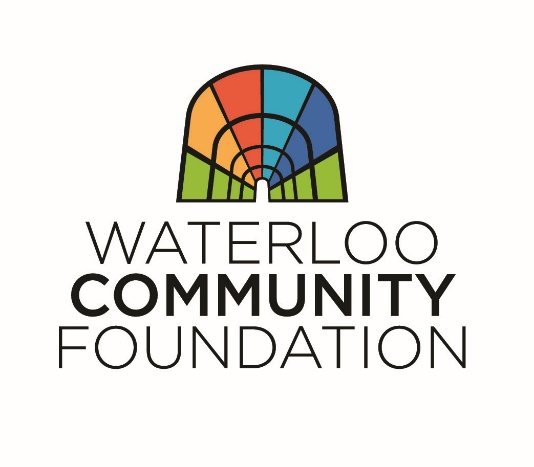 APPLICATION DEADLINE:  MARCH 6, 2020Please type or print using blue or black ink.STUDENT INFORMATIONFirst Name:  ______________________	Last Name:  __________________________________________Street Address:  ___________________	City:  _____________________	State:  _____ Zip:  _______Phone:          ______________________	U.S. Citizen?  ____ Yes   ____ NoDate of Birth:  ____________________	Male ____ Female ____ (optional)Student Email Address:  ____________________________________________________________________Parent or Guardian Name:  __________________________________________________________________SCHOOL INFORMATIONName of High School you are currently attending: ________________________________________________What post-secondary schools are you sending applications?  ________________________________________________________________________________________________________________________________EXTRACURRICUAR ACTIVITIES, SERVICE and WORK EXPERIENCEList extracurricular activities.  ________________________________________________________________  ___________________________________________________________________________________________________________________________________________________________________________________________________________________________________________________________________________
_________________________________________________________________________________________List volunteer activities and hours of service for each (16 hours minimum required during senior year).  ________________________________________________________________________________________________________________________________________________________________________________________________________________________________________________________________________________________________________________________________________________________________List work experience and the average number of hours worked per week. ____________________________  ________________________________________________________________________________________________________________________________________________________________________________ONE PAGE ESSAYPlease ATTACH one typed-written page addressing the following:What are your long-term or career goals/plans, how do you intend to achieve them, and why did you choose these goals/plans?What personal characteristics or experiences qualify you to receive a scholarship?SCHOLARSHIP ELIGIBILITYTo be eligible for the Quest Scholarship, a student must meet the following qualifications:Be enrolled at a high school in the Waterloo School district and planning to attend an accredited public college or university or community college in Iowa as a full-time student starting in the fall 2020.Pursuing a career in field of education or science, technology, engineering or mathematics (STEM).Minimum grade point average of 2.9.Minimum of 16 hours of volunteer service during senior year.ATTACHMENTSOne-page essay (see above for content requirements).A letter of recommendation emphasizing leadership qualities from a teacher, principal, counselor, church leader, community leader, or employer (not a family member).Copy of your most recent school transcript.I certify that the above information is accurate.Signature:  ___________________________________________________________________________Name (printed):  ____________________________________________   Date:  ___________________OTHERApplications may be hand-delivered or mailed and received by 5 pm on Friday, March 6, 2020.  Late applications will not be accepted.Selection of scholarship recipient based on thoroughness of application, essay, transcript, volunteer experience, SAT/ACT scores and letter of recommendation.Send completed application and supporting attachments to:Waterloo Community Foundation425 Cedar Street, Suite 320PO Box 1253Waterloo, IA  50704 Questions?Michelle.Temeyer@wloocommunityfoundation.org319.883.6022THANK YOU FOR APPLYING!